MYP Project Objectives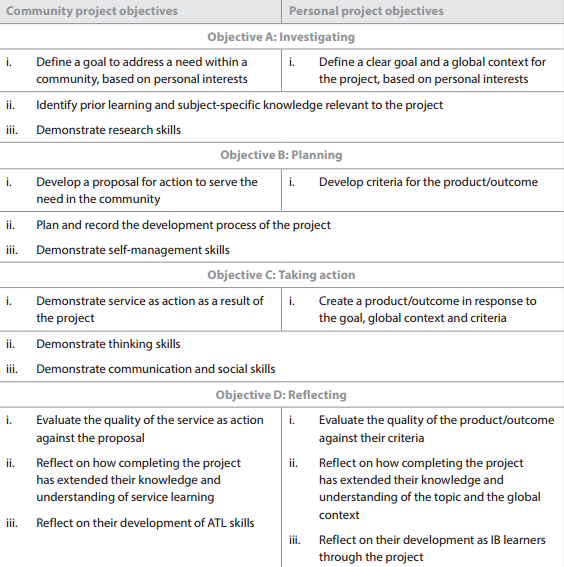 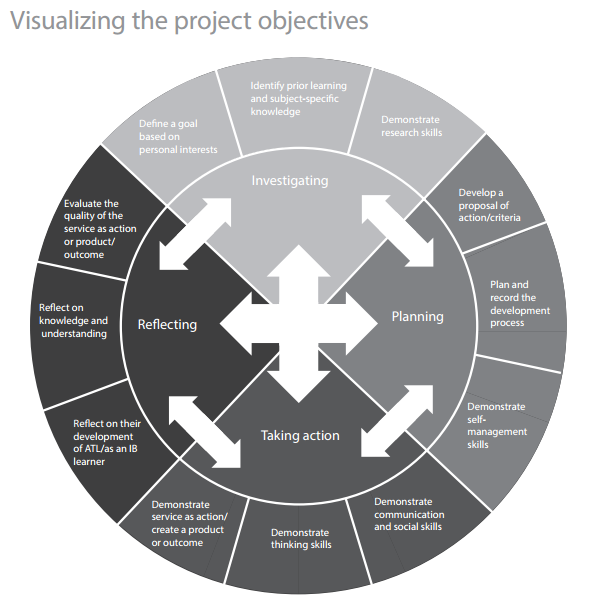 